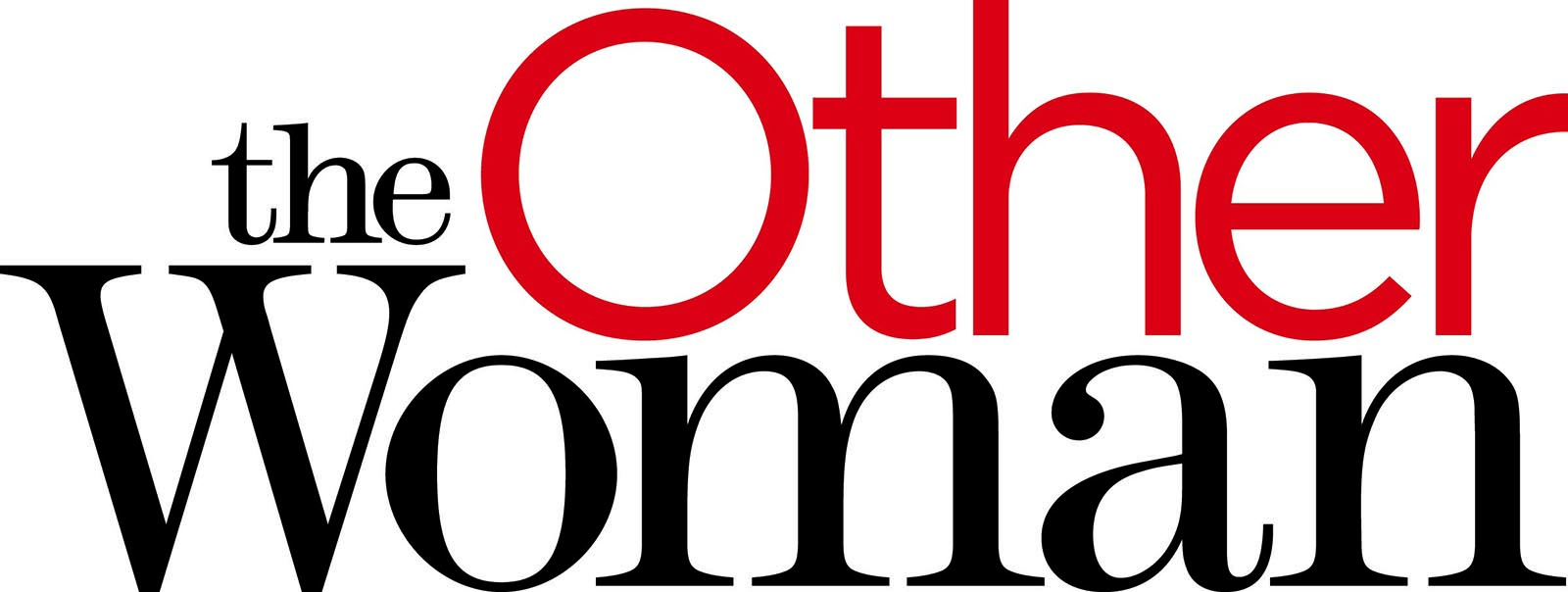 After discovering her boyfriend is married, a woman (Cameron Diaz) tries to get her ruined life back on track. But when she accidentally meets the wife he’s been cheating on (Leslie Mann), she realizes they have much in common, and her sworn enemy becomes her greatest friend. When yet another affair is discovered (Kate Upton), all three women team up to plot mutual revenge on their cheating, lying, three-timing SOB. Carly Whitten (Diaz) is a tough-as-nails New York lawyer with a strict set of rules when it comes to men and relationships. When she meets Mark King (Nikolaj Coster-Waldau), she lets her guard down and begins to fall for him. A spontaneous, surprise visit to King’s Connecticut home goes awry when Carly discovers that Mark has a wife, Kate (Mann).  A devoted super-housewife, Kate is shocked that Mark has been cheating on her, and Carly is furious to learn that Mark is a married man. But instead of directing their outrage toward one another, Carly and Kate slowly begin to bond over their joint enemy, and, with help from Amber (Upton), a third woman caught up in Mark’s lies, they conspire to give him what he deserves.  As their strategies become more ingenious, their bond grows stronger. Producer Julie Yorn had long been looking for a comedic vehicle for a strong female duo or ensemble, when she latched on to an idea by screenwriter Melissa K. Stack.  Yorn explains why Stack was the right person for the job: “Melissa had such a dry perspective and such intelligence, and we fell in love with her.  I can count on one hand how many times this happens, but we got the first thirty pages of Melissa’s script and I said, ‘We’re making this movie.’ 	The initial conversations around the story began with Stack declaring what she didn’t want to see: “I said, ‘I don’t want the wife to be a doormat or a sad sap,’” Stack recalls.  “‘I don’t want the other woman to just be a bitch.’ We talked about the stereotypes you see sometimes, the so-called ‘movie math’ of women.”	Stack found some interesting sources of inspiration: “I had been watching a lot of French comedies, in which everybody’s sleeping with somebody who’s not their spouse.  In America, we have a more Puritanical view of adultery and it was interesting to see a variety of French comedies in which the characters were dealing with relationships as the complicated subjects that they are. It’s messy but real, and not just about the ‘bad guys’ and the ‘good guys.’”	Similarly, Yorn sees THE OTHER WOMAN as a relationship story in which the most important connection turns out to be friendship, not romance:  “The movie is about the love story between these women and about them taking back their power.”  THE RIGHT MAN FOR ‘THE OTHER WOMAN’	With a script in place, Yorn began searching for a director, and found her man in Nick Cassavetes, who had earned praise for helming “The Notebook” and “Unhook the Stars,” both of which had memorable female roles.  When Cassavetes read the script for THE OTHER WOMAN he said, “I have a strong mother, daughters and sisters.  I have a strong connection to women and I really love what this movie says about the power of female relationships.”  Yorn adds that Cassavetes had his hands full with a female producer, writer, studio executive and his actresses always telling him and explaining to him the way things go. She laughs: “You walk on the set and you see this guy, and he’s like six foot seven, with tattoos all over, and you wonder and wonder, ‘That’s the guy who’s directing this movie??’   But Nick is the most sensitive of any of us!”She continues: “With Nick’s body of work, the one thing I saw across the board is the honesty.  There’s never a false moment in his movies.  Even with comedy and the absurdity of some of the situations and hijinks, he’s still looking for an honest moment from a character.  He never wants anything to feel implausible within the world of that character.  Nick has a really romantic outlook.”  	For Cassavetes, the immediate attraction to directing THE OTHER WOMAN was its story. As he explains, “In many films, women are portrayed as being competitive and at odds, especially when there’s a man involved.  In this story, Carly doesn’t know Mark is married and she immediately backs off when she learns the truth.  Kate understands that Carly really wasn’t at fault. But Kate is so wrapped up in how to deal with her big problem, that the sheer force of her character compels Carly to be her friend. As soon as I read the script, I thought that this is a relationship I rarely see, and I wanted to make sure that, if I had an opportunity to make the film, that we made it right.”THE OTHER WOMEN	From the moment the characters began to take shape in Stack’s screenplay, Yorn had one actress in mind for the character of Carly. “The dream was always to cast Cameron Diaz,” Yorn explains.  “It became about the right combination of women that felt believable and identifiable.”	Diaz was immediately attracted to the story and its fresh look at how women relate to one another in the face of unusual circumstances: “I thought it was such an interesting concept.  When Carly realizes that Mark is married, she doesn’t want to have anything to do with him or the wife.  But here’s this other woman, Kate, who is asking for her help, and there’s no way she cannot help her.”“I just thought that is a beautiful thing,” Diaz continues.  “It’s about friendship and about women. What I also loved about the script is that it wasn’t man-bashing and it wasn’t about revenge. It’s about a journey that these women take with one another to learn about themselves.  The three women’s lives are so different that their paths would have never crossed under normal circumstances. And because they have this thing in common, they come together and become a team.  What they do to Mark is more to reveal who he is rather than to be vengeful on him.  I thought all of those things were unique and a lot of fun to bring to life.”Leslie Mann, who portrays suburban über-homemaker Kate, has, says Yorn, “this archetypal suburban wife thing with just a little pathos under the surface that could come undone.  We always thought there was an unexpected quality to this tightly wound character, and Leslie really made that come alive.”Mann describes Kate as “living in a bubble. She’s learned one way of doing things, and it’s all about serving her husband and making him happy.  I think she’s lost herself in that process.  So when Kate finds out he’s cheating, her whole world falls apart until she finds these women who help her grow and rebuild herself.”  Stack notes the important differences between Mann’s Kate and Diaz’ Carly:  “Kate is Carly’s opposite; she’s an outer softy and an inner hard ass.  It’s that journey where both Kate and Carly are getting in touch with the inner part of themselves that has maybe been a little bit swept to the side.”  It can never be predicted if two actors will have good chemistry on or off screen, but the Diaz-Mann dynamic worked from the start. The two actresses found a groove and were able to improvise and make each other laugh from the first day of filming.  Mann explains their synergy by comparing it to music: “There are certain people who have an ear for comedy. It’s like a song and a rhythm, so when you’re doing comedy, if the other person isn’t hearing the same thing as you are, it just lays there and dies. Cameron hears the same thing as I do.  We can pick up where the other one lets off and it’s like a good give-and-take.  And Kate Upton has that, too.  She knows how to play things and she’s super-smart.” In the role of charismatic liar Mark King, “Game of Thrones” star Nikolaj Coster-Waldau, surprised everyone with his comedic chops.  Yorn notes: “We just got incredibly lucky with Nikolaj. We knew he certainly had the dash and good looks to be the leading man, but he came in and did this one scene where he comes undone and it was unbelievable.”Stack notes that, “Nikolaj was able to be vicious and charming in the span of ten seconds and that’s talent and also a lot of hard work, preparation and thought.  He has some really tricky bits of business where he has to be the captivating snake, which is not an easy thing.” The Danish actor sparked to playing the seductive bad guy for whom karmic repercussions are, well, a bitch.  But the actor doesn’t see Mark as a cartoon cad.  “I think Mark loves his wife,” says Coster-Waldau.  “He and Kate have been together a long time, and I think in his mind he treats her really well. I don’t think it’s unusual to meet a guy who believes that because he takes home a lot of money, it gives him the right to have a bit of fun on the side. It’s just pure instinct.  What can Mark do?  He can’t stop himself.  He believes himself to be a good guy.”He continues, “Mark likes to fall in love, and I think the problem with a guy like that is he falls in love with himself falling in love.”	For the role of Amber, the third woman deceived by Mark, Yorn considered a number of actresses, but in securing Kate Upton, the producer ended up where she started.  Yorn explains: “Initially, we used Kate as the loose prototype of the character, never thinking we were actually going to get her.  But she came in and she was just so disarming.  The key to that role was that you have to hate her when you first see her, at least a little bit, and then love her when you get to know her.  She fits the bill so well for both of those situations.”  Stack marveled at the similarities between the character Amber and Kate Upton the person.  “Kate is such a bombshell but she’s very sweet,” says the screenwriter.  “Kate has this lightness and a kind way about her that is perfect for Amber. That was always who we all hoped Amber would be.”Upton enjoyed her first major acting role under the tutelage of Diaz and Mann.  “I am so lucky to have one of my first movies to be with Leslie and Cameron,” she says.  “They’re so inspiring.”Another unexpected casting coup was Nicki Minaj, who portrays Carly’s secretary, Lydia. Minaj added something to the part that Yorn hadn’t counted on: “We all have a sense of Nicki’s persona and larger than life personality, but she came in with the most humble approach and attitude. She was dying to sit at the feet of these other women and learn.”   “We always wanted for the character of Lydia to be sassy,” she continues.  “But what was disarming about Nicki was her likability, which actually changed the scripted character.  Lydia became a really important ally to Carly. That’s the chemistry part of it that you don’t expect.  Cameron and Nicki bonded from day one and so you just get a whole different dynamic than anticipated.”Minaj was a welcome surprise for Cassavetes, as well: “Lydia says things to Carly that are couched as truths, and that are really preposterous, but they have this unexpected truth that suggests sometimes the correct thing is to do the incorrect thing.”According to Minaj, Lydia is very opinionated. “She has her own outlook on life and relationships, and you can’t change her mind about anything. She develops a real friendship with Carly.  And Lydia really wants Carly to settle down and meet the right man. So she gets involved a little bit in bringing Mark down and getting Carly to fall in love with someone who’s a good person.”Lydia is an important person in Carly’s life, because, says Minaj, “Lydia’s the friend that is going to give you tough love. I happen to be that kind of friend. I don’t like when my best friends are sad about a guy. I think all women need a friend who’s going to let us cry and mope, but we also need the friend that’s going to say, ‘Okay, pick it back up.  Let’s go.  You know, we’re not going to be walking around the office moping.’” A decidedly non-mopey character is Carly’s dad, Frank. Filming was already underway when the filmmakers finally found their other dashing rogue.  In fact, by the time Don Johnson was cast, it was hard to imagine anyone else who could bring more fun and a sly wink to the role of the non-traditional father.Taylor Kinney (“Zero Dark Thirty”) rounds out the starring cast, as Kate’s brother, Phil.  Phil, in addition to having a really nice beach house, is the opposite of Mark; he’s an honest and good guy.  Phil at first is disturbed when the ladies seem to be obsessed with stalking Mark, but he and Carly soon develop a growing attraction.DRESSED FOR SUCCESS: STYLE AND WARDROBE	For Yorn, the idea of securing legendary costume designer Patricia Field (“Sex and the City”), a longtime purveyor of cool downtown Manhattan style, became something of an obsession. “Patricia has had a long and amazing career and is always looking for new challenges,” Yorn explains.  “We’re glad she saw THE OTHER WOMAN as fulfilling that goal.”	Field’s involvement in the film was also very important to Cassavetes, who comments, “I begged Pat ninety-eight thousand times to do the film. She is a real artist. Pat has specific kinds of ideas and they’re mutating and changing all the time.”	Nicki Minaj, a noted fashion icon in her own right, was also thrilled to learn Field would be joining the team: “When I heard that Patricia Field was a part of this movie, I was very excited because I knew everybody would be eating their hearts out when they saw all the clothes we wear in this movie, and I knew it was going to be fresh and fun.”Field notes that her process is “to find the parallel lines between the actor and the character. I need to get to know the actors so just sit and talk with them. They need to get to know me, as well.  So that is a very big step in the process.  My job is getting the actors comfortable in their clothes, visually and physically.”Field made the costuming a team effort.  She shares costume design credit with longtime collaborator and protégé Paolo Nieddu. Field and Nieddu began the work of illustrating the personalities of the characters through their clothes.  Each of the women in the film has a very specific style, which the costume designers worked with the actors to map out. “Carly is a contemporary, attractive, successful woman,” Field explains.  “Her style is sophisticated, which could mean a designer look or it could be a chic, unique, original combination.”When we first meet Carly, during a hotel tryst with Mark, she is wearing a skintight Antonio Berardi black dress.  Some of her other  signature looks are a pair of dresses by designer Martin Grant (lipstick red, and white and navy with a gold belt), a white Tom Ford sheath and a Rick Owens black leather skirt with blazer.  High heels and designer purses and jewelry complete her outfits, giving Carly a sexy, killer vibe, even in the office.Leslie Mann’s Kate, Field notes, “is a time-warped throwback from the ‘50s because she’s this married woman living in the suburbs, not working, living the la-di-dah-la-la life. And then the energy of Leslie was a little goofy, which is part of her comedy.  I had to make Kate from another time zone because she doesn’t have a clue.”Nieddu adds, “Kate is a sort of 1950s Suzy Homemaker/Stepford Wife. She’s looking after her man, cleaning his clothes, running his errands, and taking care of his dog while he’s out. So her look was definitely preppy. Then, Kate becomes disheveled after learning of the affair. She becomes upset and there are times where that needs to reflect in her clothing and her appearance, where she is less put-together in certain situations.”Kate’s ensembles incorporate a Prada two-piece print pantsuit, and dresses and separates from Kate Spade, Ralph Lauren, Lily Pulitzer, J. Crew, Red Valentino and Pucci – all the accouterments befitting a privileged “country mouse.”  Unlike Carly, she’s more often in flats than stilettos and her most prominent accessory is a Great Dane called Thunder, who is bigger than she is.The second other woman, Amber, is the youngest of the trio.  “She’s the cool girl,” says Nieddu.  “Amber’s style is a young style. Her most memorable wardrobe moment is when Carly and Kate spot Amber on a sunny Hamptons beach, jogging in a perfect white bikini made by Malia Mills. Amber is your jeans-and-t-shirt, all-American girl-next-door.  She’s kind of a tomboy at times.  Amber shouldn’t be over-styled or overdone.  She’s not out on the prowl.”  Styling Nicki Minaj was another highlight for the designers.  “It was really fun to get the chance to dress Nicki for this role,” says Nieddu.  “She’s the secretary, and the sexy secretary is an image everybody can imagine, so we went with almost a cartoon sexy secretary, with exaggerated colors and prints and lots of different accessories. Every day is a new Lydia.  So you never know what you’re going to get with her.”  Lydia’s looks include high fashion, sexy, and body-conscious pieces that would fill the closet of a girl with a sugar daddy footing the bill.  Some of her designer looks are by Gucci, Roland Mouret, Versace, Herve Leger, Proenza Schoeler, and McQueen – all paired with the most extreme, expensive designer shoes that only a diva could stand wearing to the office.ABOUT THE PRODUCTION	THE OTHER WOMAN balances its broad comedy and emotional truth with a bit of fantasy and high glamour – or as director Nick Cassavetes dubs it, the film is “candy-dipped.”  In addition to the costumes by Patricia Field and her team of chic New York stylists, the film was lucky to have acclaimed French cinematographer Robert Fraisse on board.  Fraisse is an Academy Award® nominee for the Jean-Jacques Annaud film “The Lover.”  He also created the lush images in Cassavetes’ romance “The Notebook” and worked with him again on “Alpha Dog.”   Carly’s minimalist white loft was filmed on location in a real Tribeca loft. Production designer Dan Davis calls it, “correct for her character, not too over the top, because she’s very successful.” Carly and Lydia’s office scenes were filmed in an elegant, sleek office at 7 World Trade Center, with views of lower Manhattan in every direction.  The restaurant where a lunch between Carly and Kate turns into a shoving match was shot at Barbuto in the trendy meatpacking district.  Some of Carly’s dates with Mark take place at The Ritz Carlton, STK restaurant in Meatpacking, and a rooftop bar in SoHo.  She flirts with a guy at Lavo club on East 58th Street, and goes on her first date with Phil at the Dream Hotel.  She drinks with her dad at the classic watering hole The Monkey Bar on East 54th Street, and introduces him to Amber at a funky Chinatown spot, the interior of which was staged at campy Lucky Cheng’s restaurant on 52nd Street.  No beautiful Manhattan film would be complete without Central Park, and the three women make an important decision while strolling ”Literary Walk” in the park near 72nd Street.  They get together for a celebratory dinner at The Mondrian Hotel in SoHo, toasting their victory over champagne.	Kate and Mark King’s posh suburban world was scripted as being in Connecticut, but was filmed in Westchester, NY, at a private house in Harrison.Once Carly and Kate figure out that there is another woman filling in the unexplained spots in Mark’s calendar, they hop in the car to track her down in the Hamptons.  They establish headquarters at Kate’s brother Phil’s place, which is a beach house with a bachelor’s vibe on the ocean in East Quogue.  The exclusive Quogue Beach Club allowed filming on its pristine white beach for a pivotal moment when Carly and Kate spy on and then chase bikini-clad Amber.  After wrapping in the Hamptons, cast and crew packed up their gear and hopped on a flight to the Caribbean.  Yorn recalls:  “The original draft of the script didn’t have the journey to the Bahamas section, and it felt like it was lacking a big, action-oriented piece at the end. Nick came up with this idea that the ladies travel to the island paradise to catch Mark committing fraud. So we get to have the great moments of them chasing him and having to go on an adventure together.”An exhaustive scout of the islands led to the conclusion that the production could find everything they needed in The Bahamas: stunning beaches, a resort and pool area that looked like a hotspot, and authentic Caribbean bank buildings, where Mark would likely stash his ill-gotten gains.  The Bahamas and the resorts at The Atlantis welcomed THE OTHER WOMAN cast and crew for a week of filming at the end of the shoot.ABOUT THE CASTCAMERON DIAZ (Carly) made her feature film debut at age 21, captivating moviegoers as femme fatale Tina Carlisle in “The Mask.”  In addition to becoming one of Jim Carrey’s biggest hits, “The Mask” gained distinction as the film that launched Cameron Diaz’ career in motion pictures.  She has since starred in more films that have grossed more than $100 million internationally than any other actress, ranking fourth overall behind Tom Cruise, Brad Pitt and Tom Hanks.As a follow-up to “The Mask,” Cameron chose a small, independent ensemble film called “The Last Supper” with first-time feature director, Stacy Title.  In the black comedy, she played a condescending, liberal graduate student amongst a talented ensemble cast that included Annabeth Gish, Ron Eldard and Courtney B. Vance.  Her third feature was writer/director Steven Baigelman’s offbeat love story, “Feeling Minnesota,” in which she co-starred with Keanu Reeves, playing a white trash bride who falls in love with her brother-in-law.  She went on to play a cold, manipulative New Yorker in Edward Burns’ follow-up to his critically-acclaimed “The Brothers McMullen,” a working-class romantic comedy called “She’s the One” and starred opposite Harvey Keitel in the thriller, “Head Above Water.”In 1996, Cameron was named ShoWest’s Female Star of Tomorrow by the National Association of Theatre Owners and “My Best Friend’s Wedding” – her first studio film since “The Mask” – would go on to become one of the biggest hits of the summer of 1997 and one of the 10 top-grossing films of that year. Starring opposite Julia Roberts, Dermot Mulroney and Rupert Everett as a sweet debutante on the eve of her nuptials, “My Best Friend’s Wedding” gave Cameron an opportunity to show yet another side of her many talents, capturing the hearts of critics and moviegoers in the process.  Her performance earned her the Blockbuster Entertainment Award for Favorite Supporting Actress in a Comedy, voted on by more than 11 million customers of Blockbuster Video internationally.  In “A Life Less Ordinary” – from yet another talented young filmmaker, director Danny Boyle of “Trainspotting” and “Slumdog Millionaire” fame – Cameron starred opposite Ewan McGregor, playing a spoiled, unhappy rich girl who falls in love with the janitor who accidentally kidnaps her.For her performance in the title role in the romantic comedy “There’s Something About Mary,” Cameron was honored with the New York Film Critics Circle Award as Best Actress, in addition to a Golden Globe nomination, the American Comedy Award, the Blockbuster Entertainment Award for Favorite Movie Actress and the MTV Movie Award for Best Female Performance.   Directed by Peter and Bobby Farrelly, the 20th Century Fox feature was released to worldwide box-office success in July 1998 and also set records in its subsequent release on video and DVD.Following the dark comedy, “Very Bad Things,” written and directed by actor-filmmaker Peter Berg and starring Christian Slater and Jon Favreau, Cameron starred in “Being John Malkovich,” opposite John Cusack, Catherine Keener and John Malkovich.  Directed by Academy Award nominee Spike Jonze, the film captured the imaginations of filmgoers around the world and Cameron’s performance was nominated for a Golden Globe®, the Screen Actors Guild Award and the British Academy of Film (BAFTA) Award, while the film amassed numerous awards, nominations and other honors for the film, cast and filmmakers.  Critics raved about the film and the performances, including Cameron’s portrayal of Lotte, which was described by one critic as “such a subtle and seamless performance that, even if you’re a fan, you may go for most of the movie without recognizing her.”  Cameron played the tough young owner of a professional football team in Oliver Stone’s “Any Given Sunday,” part of an all-star cast including Al Pacino, Jamie Foxx, Dennis Quaid, LL Cool J, James Woods and Ann-Margaret.  Her career continued to soar with Sony Pictures’ feature film version of the iconic 70’s television series, “Charlie’s Angels,” opposite Drew Barrymore, Lucy Liu and Bill Murray.  The film broke the domestic box office record for a non-holiday weekend and grossed $265 million worldwide, winning two MTV Movie Awards™ for Best On-Screen Team and Best Dance Sequence.  The sequel, “Charlie’s Angels: Full Throttle,” was released in 2003 and grossed over $250 million worldwide.  Cameron also appeared in “The Invisible Circus,” and Rodrigo Garcia’s “Things You Can Tell Just By Looking At Her” with Glenn Close, Calista Flockhart, Amy Brenneman and Holly Hunter.  She first provided the voice of the feisty Princess Fiona in DreamWorks’ worldwide animated hit “Shrek” with Mike Myers, Eddie Murphy and John Lithgow in 2001.  “Shrek” was one of the most successful films of any genre that year, setting box office records and breaking more records with its release on video and DVD and appearing on dozens of critics lists of the best movies of 2001.  The sequel, “Shrek 2,” also became one of the largest box-office hits ever, but was surpassed by “Shrek the Third,” which broke records in 2007, becoming the third-biggest opening in U.S. box office history and the films would attract the voice talents of such artists as Antonio Banderas, Julie Andrews, Justin Timberlake and John Cleese, among many others.  In November 2007, ABC premiered DreamWorks Animation’s “Shrek the Halls,” a half-hour special starring Shrek, Fiona and their friends, followed by the Halloween special, “Scared Shrekless” in 2010, both becoming instant holiday classics.  With the final installment, 2010’s “Shrek Forever After,” the series has grossed over $3 billion worldwide.  Cameron co-starred in Cameron Crowe’s “Vanilla Sky,” with Tom Cruise and Penelope Cruz.  Her performance as Julie Gianni was nominated for a Golden Globe Award, an AFI Award and a SAG Award™ and Cameron was chosen Best Supporting Actress by the Boston Society of Film Critics and the Chicago Film Critics Association.  In Spring 2002, she starred in the sexy comedy, “The Sweetest Thing,” with Christina Applegate and Selma Blair.  She was nominated for another Golden Globe for her performance in Martin Scorsese’s Academy Award-nominated “Gangs of New York,” which was shot on location in Rome and also starred Leonardo DiCaprio, Daniel Day-Lewis and Liam Neeson.  She starred in the critically acclaimed “In Her Shoes,” opposite Toni Collette and Shirley MacLaine for director Curtis Hansen and opposite Jude Law, Kate Winslet and Jack Black in Nancy Meyers’ romantic comedy, “The Holiday.”  Her films also include “What Happens in Vegas,” opposite Ashton Kutcher, the emotional family drama, “My Sister’s Keeper,” directed by Nick Cassavetes and the sci-fi thriller “The Box.”  She reunited with Cruise in 2010 for the action-packed “Knight and Day,” directed by James Mangold, which grossed over $260 million worldwide.  In 2011, she appeared in another worldwide box office hit, Michel Gondry’s “The Green Hornet” with Seth Rogen, which brought in over $227 million worldwide.  In 2011, Cameron dominated the box office once again with the dark comedy “Bad Teacher,” directed by Jake Kasdan, which became her 17th movie to cross the $100 million mark worldwide, grossing over $216 million globally and earning Teen Choice Awards for Favorite Movie Actress and Favorite Movie Comedy.  Of her performance in the film, one critic rhapsodized: “Cameron Diaz eats the screen in ‘Bad Teacher’ and the screen says thank you.  It hasn’t been eaten like this since the gifted actress-comedienne starred in ‘There’s Something About Mary’…Diaz herself joins the comic skills of Carole Lombard to a body that looks like a scenic railway.  Her heroine’s indefatigable delinquency is put over with charm and gusto, spring cleaning an entire history of classroom movies.”She headlined an all-star cast in the film adaptation of the popular book series, “What to Expect When You Are Expecting” in May, 2012 and starred opposite Colin Firth and Alan Rickman in the Coen Brothers’ remake of the crime caper “Gambit.”  She was seen most recently in Ridley Scott’s ensemble drama, “The Counselor,” alongside Brad Pitt, Michael Fassbender, Javier Bardem and Penelope Cruz.  Upcoming projects include “Sex Tape,” a comedy that reunites her with her “Bad Teacher” director Jake Kasdan and co-star Jason Segel and the movie musical, “Annie.”Over the course of 2004 and early 2005, Cameron took on a worldwide adventure with MTV for a 10-episode series, entitled “Trippin,’” which she also executive produced.  Joined by an ever-changing group of travelers, Cameron and her crew explored some of the most exotic, environmentally unique places on the planet while discovering ways to help preserve them.  She will be an executive producer on the upcoming CBS comedy series based on “Bad Teacher.”In early 2014, Cameron will add author to her list of accomplishments with the publication of The Body Book, offering health and wellness advice and inspiration for young women, addressing fitness, nutrition and well being. In addition to Golden Globe nominations for her performances in “There’s Something About Mary,” “Being John Malkovich,” “Vanilla Sky” and “Gangs of New York” and numerous other awards and nominations, Cameron has been honored with a People’s Choice Award as Favorite Leading Lady in 2007 and received Nickelodeon’s Kids’ Choice “Wannabe” Award, recognizing her as a role model in 2008.  After being honored as ShoWest’s Female Star of Tomorrow in 1996, she came full circle as the organization’s Female Star of the Year in 2011.  She achieved another career pinnacle in 2009, when she received a star on the legendary Hollywood Walk of Fame.Cameron is currently the international Brand Ambassador for TAG Heuer’s Link Lady collection of timepieces.  Her partnership with the company also serves to benefit and raise awareness for programs that empower women, including UN Women. Cameron grew up in Southern California and her family’s lineage includes Cuban, German and Native American.LESLIE MANN’s (Kate) comedic timing and standout performances captivate audiences and critics alike. She most recently starred opposite Paul Rudd in Judd Apatow’s “This Is 40.” The movie reunites the trio from the award-winning blockbuster “Knocked Up,” with Mann and Rudd reprising their characters from the earlier film for the writer/director. Mann’s stand out performance as Debbie in “This Is 40” garnered her The Critics’ Choice Movie Awards nomination in the category of ‘Best Actress is a Comedy.’  She will next be seen in Sofia Coppola’s “The Bling Ring” with Emma Watson. Inspired by actual events, the film follows a group of fame-obsessed L.A. teenagers who burglarized celebrity homes by tracking their whereabouts on the internet.Mann continued her recent voice performance work in the Oscar® nominated “ParaNorman,” an animated 3D, stop-motion film from the team behind “Coraline,” including writer/director Chris Butler, Focus Features and LAIKA.  Mann previously lent her voice to ‘Linda’ the main human character in Carlos Saldanha’s animated blockbuster “Rio,” which garnered over $486 million worldwide and also featured voices by Jaime Foxx and Anne Hathaway. Mann will reprise her role in Rio 2, which is set for release in the spring of 2014.  In addition she voiced ‘Gina Winthrop’ on Jonah Hill’s hilarious animated television series “Allen Gregory” for Fox.In 2011, Mann starred opposite Ryan Reynolds and Jason Bateman in David Dobkin’s “The Change-Up” and in 2009 was seen in the indie hit “I Love You Phillip Morris” alongside Jim Carrey and Ewan McGregor. The film premiered at the 2009 Sundance Film Festival and upon release was met with critical acclaim including a nomination for a 2011 Broadcast Film Critics Association Award in the category of ‘Best Comedy.’Among her other feature films are “17 Again,” “Big Daddy,” “Little Birds,” “George of the Jungle,” “Timecode,” “She’s the One,” “Stealing Harvard,” “Drillbit Taylor,” “Orange County,” “Funny People” and “The 40 Year Old Virgin.”A native of Southern California, Mann studied acting with the improv troupe the Groundlings whose alumni include most of the familiar faces in comedy today. One of her first big breaks was Ben Stiller’s “The Cable Guy” with Jim Carrey and Matthew Broderick. While auditioning for the film she met future husband Judd Apatow. This film marked their first collaboration and the beginning of their creative professional partnership.Mann and Apatow are longtime supporters of the non-profit organization 826LA. Founded by Dave Eggers, the organization focuses on encouraging disadvantaged youth’s writing skills by offering a range programs on-site at their tutoring center and for teachers to implement in their classrooms. Mann and Apatow’s philanthropic contributions were honored earlier this year with the Bogart Pediatric Cancer Research Program’s 2012 “Children’s Choice Award” for their work with children, and their families, who are dealing with pediatric cancer.  In 2009 the couple was also recognized by The Fulfillment Fund who honored them at their annual benefit gala.Mann, Apatow and their two daughters currently reside in Los Angeles.KATE UPTON (Amber) is an American actress and supermodel.Kate’s other feature film credits include cameos in the Farrelly brothers “The Three Stooges” and Brett Ratner’s “Tower Heist.” 	As one of the most in-demand supermodels, Upton has broken boundaries in the fashion world, gracing the covers of the industry’s leading international publications including VOGUE US, VOGUE UK, VOGUE Italy, VOGUE Brazil, ELLE US, GQ US, as well as being featured on the cover of Sports Illustrated Swimsuit Edition two years in a row. Kate was most recently the cover subject of the 100th Anniversary issue of Vanity Fair. 	An avid horseback rider, she showed for the American Paint Horse Association and competed on a national level.  A Florida native, Upton currently resides in New York.NIKOLAJ COSTER-WALDAU (Mark) has created a strong foothold in Hollywood, starring on a critically acclaimed television series and numerous high-successful films. Coster-Waldau was recently seen opposite Tom Cruise in Universal’s “Oblivion,” from writer-director Joseph Kosinski.  The film follows veteran soldier court-martialed to a distant planet, where he has to destroy the remains of an alien race. The arrival of an unexpected traveler causes him to question what he knows about the planet, his mission, and himself.  He has also completed production on the indie drama “A Thousand Times Good Night,” starring opposite Juliette Binoche.  Coster-Waldau plays “Marcus,” the husband of a famous war photographer, who puts his foot down and refuses to deal with his wife’s dangerous lifestyle any longer.Coster-Waldau returns in spring 2014 for season four of the epic, award-winning series “Game of Thrones” for HBO. He plays the lead role of Jaime Lannister, on the series, which was nominated for Outstanding Drama” at the 2011 Emmy Awards. This critically acclaimed series, created by David Benioff and D.B. Weiss, is based on the best-selling novels by George R. R. Martin.  Coster-Waldau recently starred in Guillermo Del Toro’s “Mama,” opposite Jessica Chastain.  The film, from Universal Pictures, opened #1 at the box office.  After leaving his handprint on the European Film and Television industry, Coster-Waldau quickly made his transition to American Cinema. In 2001, Nikolaj began his U.S. career with a starring role in Ridley Scott’s critically acclaimed and multi Academy award-winning “Black Hawk Down.”  Following, he landed a lead role in Michael Apted’s “Enigma,” co-starring Kate Winslet, Dougray Scott and Saffron Burrows.  Coster-Waldau’s charm and incredible range as an actor prompted many of his previous directors to cast him once again. Ridley Scott brought Nikolaj back for his 2005 epic film “Kingdom of Heaven,” starring Orlando Bloom, Liam Neeson and Eva Green. Additionally, Richard Loncraine, who first cast Nikolaj in his 2004 film “Wimbeldon,” alongside Paul Bettany and Kirsten Dunst, brought him back for “Firewall,” a suspense filled thriller starring Harrison Ford.In 2008, Coster-Waldau made his series debut in the FOX drama, “New Amsterdam,” playing immortal detective “John Amsterdam” and was singled out by many as one of the season’s breakout stars. He was then seen in FOX’s “Virtuality,” directed by Peter Berg and produced by Gail Berman & Lloyd Braun.  In 2009, he co-starred opposite Ulrich Thomsen in “Blekingegade,” a high-profile Danish TV2 mini-series event, based on Denmark’s highest profile criminal gang, for TV2 and Zentropa Films.  The first of the 5 episodes gave TV2 its highest ratings for 2009. Additional film credits include “Headhunters,” based on the novel by bestselling writer Jo Nesbo, Oscar winning writer Mateo Gil’s directorial debut, “Blackthorn,” opposite Sam Shepard, Stephen Rea and Eduardo Noriega, and leading roles in the films “Night Watch,” “Vildspor,”  (Wildshot), which he also co-wrote, “Misery Harbours,” “Foreign Fields,” “24 Hours in the Life of a Woman,” “Rembrandt,” and “Manden Bag Dren.” A graduate of the prestigious National Theater School in Denmark, Coster-Waldau currently resides in Copenhagen.NICKI MINAJ (Lydia), to paraphrase one of the songs off her platinum-selling debut album Pink Friday, is blazin’. How else to describe the colorful rapper/singer¹s meteoric rise from underground hopeful to hip-hop’s trend-setting, fashion-forward leading lady in less than three years?Minaj’s hotly anticipated Young Money/Cash Money/Universal sophomore set, Pink Friday: Roman Reloaded was released on April 3, 2012 and debuted atop the Billboard 200 list. In addition to her No. 1 US debut, the first-time Grammy® Award nominee for best new artist is thriving internationally. She snagged the #1 spots in the UK, Japan and Canada and debuted in the Top 5 in Australia, New Zealand, Singapore and Ireland. With her #1 debut in the UK, Minaj has been named the highest charting solo female rapper in history with the UK’s Official Albums Charts. Minaj’s first single “Starships” off Pink Friday: Roman Reloaded, became certified double Platinum and debuted at No. 9 on the Billboard Hot 100 and quickly moved to No. 5, marking her second solo arrival in the Top 10 of the chart, after her hit single “Super Bass.” Reaching unprecedented success with her sophomore album, on November 19, 2012 Minaj released her third album Pink Friday: Roman Reloaded The Re-Up, an extended version of Pink Friday: Roman Reloaded, adding 7 new songs including “The Boys” featuring Cassie and her already hit single “Freedom”. A special edition of the CD was released that included 90-minute behind the scenes DVD featuring exclusive footage from her European tour, special award performances and never before seen footage of the artist. Coming off her first-ever international tour in 2012, Minaj sold out shows in Sydney, Australia as well as London, Birmingham, Manchester, Helmsford and Staffordshire in the UK. Immediately wrapping her international tour, Minaj began her North American Pink Friday tour. This 18 stop tour began on July 16th in Chicago and ended August 12, in Vancouver, British Columbia. That’s just the latest swell in a tidal wave of momentum that Minaj has been riding since Pink Friday and her first solo top 15 pop/No. 7 R&B hip-hop charting single “Your Love” debuted in November 2010. More hits followed as did a growing list of accolades: first female artist to be included on MTV’s annual Hottest MC tally and first female MC to place seven simultaneous entries on the Billboard Hot 100. Beyond its eclectic mix of guests from will.i.am and Kanye West to Natasha Bedingfield, Pink Friday clicked with fans because of Minaj’s determination to not let people “make me like the typical New York rapper.” Indeed, she can effortlessly veer from rollicking hip-hop to vulnerable R&B, drawing on British and Jamaican accents coupled with breathy vocals and quick-draw rhymes delivered by her own cast of colorful characters from alter egos Harajuku Barbie and sexy Nicki to Roman Zolanski (who joins Eminem’s own alter ego Slim Shady on the riveting “Roman’s Revenge”). The album soared straight to No. 2 on Top R&B/Hip-Hop Albums and the Billboard 200 its first week, then commanded No. 1 on both charts in early 2011. After scoring her first chart-topper with “Moment 4 Life” featuring Drake, Minaj spent last year steadily racking up more hits (“Super Bass,” “Fly” featuring Rihanna) and setting chart records (“Bass” became the highest-charting Hot 100 rap hit by a solo female—without a featured artist—since Missy Elliott’s “Work It” in 2002). She simultaneously became the featured “It” girl on a string of high-profile singles by others, like David Guetta (“Where Them Girls At”), Trey Songz (“Bottoms Up”), Ludacris (“My Chick Bad”), Usher (“Lil Freak”), Kanye West (“Monster”), Drake (“Make Me Proud”), Britney Spears (“Till the World Ends” remix) and the new Madonna single with M.I.A. (“Gimme All Your Luvin”).	Minaj went on to edge out her label mates Drake and Tyga at the 2012 American Music Awards to win the favorite album and favorite artist in rap/hip-hop music categories as she did to her mentor Lil Wayne, West and Jay-Z in 2011.  Minaj won Best Female Pop Video at the 2012 MTV Video Music Awards for her video, “Starships” beating out Katy Perry, Rihanna, Selena Gomez and Beyonce. And in 2011, she won an MTV Video Music Award for Best Hip Hop Video for “Super Bass”. She also won Best Hip Hop Video at the 2012 MTV Europe Music Awards. At the BET Awards Minaj has won Best Hip Hop Female for three consecutive years also snagging the Best New Artist award in 2010. Minaj has also received Grammy nominations in the Best New Artist, Best Rap Performance, and Best Rap Album categories.A branding and media darling, she graced 10 magazine covers, including W, Elle and Cosmopolitan, and was named Billboard’s Rising Star of 2011. Recognizing her pop cultural influence, Mattel issued a limited-edition Nicki Minaj Barbie that was auctioned for charity. A fixture at top designers’ shows during New York Fashion Week, the diminutive dynamo was tapped as the 2012 and 2013 MAC Cosmetics Viva Glam spokesperson and OPI launched its custom-designed Nicki Minaj nail polish collection. Minaj was recently signed on to be the new face of Pepsi in 2012 and ventured her creativity outside of the entertainment bubble when she released her highly anticipated perfume, “Pink Friday” in the fall of 2012 and released a special edition of “Pink Friday” in April of 2013.  Minaj is also embarking on her own line of clothing with Kmart, the “Nicki Minaj Collection” set to be released this year.It’s all part of the Minaj mystique, an engaging persona The New York Times has dubbed “the Technicolor Barbie with the big voice and an elastic smile.” But behind the fluorescent nails and makeup (including Minaj’s signature pink lipstick), neon wigs and provocative costumes, you’ll find a determined yet passionate artist whose singular goal remains unchanged: connecting musically with her growing legion of fans. And those fans, 7.5 million global Twitter followers whom she lovingly nicknamed “Barbies” (aka Barbz), have helped her spark a long-awaited female rap revival.“They inspire me to work harder—hold me up while I’m down,” Minaj told Billboard about the love affair with her fans. “I wouldn’t be here without them. I could never have predicted any of this.” Not only is Minaj taking the music world by storm, but TV and film as well. On the 12th season of the very popular TV show “American Idol,” Minaj appeared as a judge alongside Randy Jackson, Maria Carey and Keith Urban. In the summer 2012, she was featured as one of the voices in “Ice Age 4: Continental Drift” as a wooly mammoth named Steffie. Not even when she was attending LaGuardia High School, a music, visual and performing arts school where she studied drama. Born Onika Maraj in 1982 in Saint James, Trinidad and Tobago, Minaj moved to Jamaica, Queens when she was five. A one-time office manager and Red Lobster employee, Minaj released three mixtapes between 2007-2009—including the highly praised “Beam Me Up, Scotty”—and won the female artist of the year award at the 2008 Underground Music Awards. A year later, Lil Wayne signed her to Cash Money subsidiary Young Money. She subsequently appeared on Young Money’s 2009 debut compilation album We Are Young Money, featuring the hit “BedRock,” which included a solo rap verse by Minaj. The compilation itself reached No. 9 on the Billboard 200.Whatever’s on the horizon, Minaj—very hands-on in every aspect of her burgeoning career—is just getting revved up. “My nation of Barbz and I have come a mighty long way,” she told Billboard as 2011 was winding down. “Yet we are nowhere close to where God will take us. Sit back and enjoy the ride.”TAYLOR KINNEY (Phil) currently stars as Kelly Severide, a brash Lieutenant with an unflappable veneer who is fighting his own demons in NBC's one-hour drama, "Chicago Fire."On television, Kinney has a variety of credits including a series regular role in NBC's 'Trauma" and the recurring role of 'Mason Lockwood' on "The Vampire Diaries."  He starred in Michael Patrick King's NBC pilot "A Mann's World opposite Don Johnson and has appeared on such shows as "Breakout Kings",  "Castle," "Shameless," "Rizzoli & Isles," "Bones" and "CSI: NY."  Kinney was featured in the telefilm "Five," a project produced by Jennifer Aniston, Demi Moore and Alicia Keyes and was seen in the web series "Dating Rules From My Future Self."Big screen credits include Kathryn Bigelow's "Zero Dark Thirty,” the Marty Papazian-directed independent feature "Least Among Saints" and the short film "Prodigal," with Kenneth Branaugh.Born in Lancaster, Pa., Kinney is an experienced surfer and he currently resides in California.DON JOHNSON (Frank), the award-winning actor probably best known as Det. Sonny Crockett on the hugely successful iconic TV series “Miami Vice,” is one of the stars who really defined the 1980s.  The series was executive produced by the four-time Oscar-nominated director Michael Mann. Johnson earned an Emmy nomination for Outstanding Lead Actor in a Drama Series in 1985 and won a Golden Globe for Best Performance by an Actor in a TV Series in 1986, and was nominated in the same category the following year.  He has done seventy-five films and contributed to 500 hours of television content.Born in Flat Creek, Missouri, Johsnon began acting in the early 70s.  He studied at the American Conservatory Theatre in San Francisco, where he made his professional debut in “Your Own Thing,” a rock musical modeled after William Shakespeare’s ‘Twelfth Night.” Later, Johnson made five pilots for NBC, which were all rejected.  Few know that he got his big break by starring in the controversial off-Broadway play “Fortune and Men’s Eyes,” which was directed by and starred Sal Mineo.Also in the 70s, Johnson co-wrote songs with Dickey Betts from the Allman Brothers Band several of which are on their albums.  While shooting the film “The Harrad Experiment,” he met a very young Melanie Griffith, with whom he has a daughter, actress Dakota Johnson.  During the run of “Miami Vice,” Johnson starred in the critically acclaimed TV film “The Long Hot Summer” in 1985, as well as starring opposite Susan Sarandon in the feature film “Sweet Hearts Dance” in 1988.  When “Miami Vice” ended, Johnson focused on his film career with “Dead Band,” “The Hot Spot” and “Harley Davidson and the Marlboro Man.”  His film work has given Johnson the opportunity to work with legendary filmmakers like John Frankenheimer, Sidney Lumet and Dennis Hopper.  Also during this time, Johnson had two Platinum selling albums for Epic Records, “Heartbeat” and “Let it Roll.”In 1995 Johnson co-conceived a two hour movie with his neighbor, Hunter S. Thompson.  While the movie was not picked up, CBS bought the story, and Johnson returned to television in 1996 with the cop show “Nash Bridges,” as creator and producer.  That same year Johnson received a star on the Hollywood Walk of Fame.In 2007 he appeared in the London production of “Guys and Dolls” at the Picadilly Theatre starring as Nathan Detroit.Johnson had a recurring role as Eduardo Sanchez in the HBO Will Ferrell/Adam McKay produced comedy “Eastbound & Down” in seasons two and three.  Last year, he was seen as Big Daddy in “Django Unchained,” director Quentin Tarantino’s highest grossing film. Recently, Johnson reteamed with director Robert Rodriquez as a recurring character in the new series “From Dusk Till Dawn” for Rodriquez’ El Rey Network.  The two previously worked together on “Machete” in 2010.Johnson continues to work in all media.  He co-stars opposite Sam Shepard and Michael C. Hall in the upcoming “Cold in July,” which made its debut at the 2014 Sundance Film Festival.  This year, he is creating another television series.  Johnson has a yet untitled film that will premiere at the TriBeCa Film Festival this spring; the film was produced by Jamie Patricof  (“Place Beyond the Pines” and “Blue Velvet”) and directed by Chris Messina.Johnson is married to Kelley Phleger since 1999 and they have three children, in addition his sons Jesse and Alexander and daughter Dakota.ABOUT THE FILMMAKERSNICK CASSAVETES (Director) is a writer, director and actor.  He previously directed Cameron Diaz in the film adaptation of the novel “My Sister’s Keeper,” which also starred Abigail Breslin and Alec Baldwin.  Cassavetes directed the hit romantic drama "The Notebook, based on the bestselling Nicholas Sparks novel and starring Ryan Gosling, Rachel McAdams, James Garner and Gena Rowlands. He helmed "John Q,” starring Denzel Washington, and "She's So Lovely,” (the only film to win two awards at the 1997 Cannes Film Festival), which starred Sean Penn, Robin Wright Penn and John Travolta.  Most recently Cassavetes co-wrote (with Heather Wahlquist) and directed an emotional drama called “Yellow,” in which Wahlquist starred as a troubled teacher. He also wrote and directed the gritty drama "Alpha Dog” based on a true story and starring Bruce Willis, Justin Timberlake and Emile Hirsch.Cassavetes' facility for character-driven intimacy was first evident in his feature film directorial debut, the critically acclaimed "Unhook the Stars,” starring Marissa Tomei, Gerard Depardieu and Gena Rowlands. Cassavetes also co-wrote the incisive drama, which was recognized by the National Board of Review and garnered Screen Actors Guild Award nominations for Rowlands and Tomei.Cassavetes studied at the American Academy of Dramatic Arts before beginning his career as an actor and appearing in such films as "Blind Fury,” "Quiet Cool,” "The Wraith” and "Twogether.” He starred opposite William H. Macy in Henry Bromell's "Panica”; with Johnny Depp and Charlize Theron in "The Astronaut's Wife” and with Eddie Murphy and Martin Lawrence in Ted Demme's "Life.”  He also made a cameo appearance in Demme's "Blow,” after co-writing the screenplay. In addition, Cassavetes appeared as playwright Robert E. Sherwood in Alan Rudolph's "Mrs. Parker and the Vicious Circle” and with John Travolta and Nicholas Cage in John Woo's "Face/Off.”Cassavetes has also appeared on television in such series as "L.A. Law," Quantum Leap,” and John Sayles' "Shannon's Deal,” and in the telefilms "Just Like Dad” and "Shooter.”MELISSA K. STACK (Writer) grew up in Connecticut and Pennsylvania.  She attended Georgetown University, USC Law School, and the USC School of Cinematic Arts.  In 2007, Stack wrote the screenplay “I Want To ____ Your Sister,” which appeared on the Blacklist. Other screenplays include the comedy "Pumas" and a feature film adaptation of the documentary "The King of Kong," about one man's attempt to achieve the world's highest score in the arcade game Donkey Kong.JULIE YORN (Producer) has spent almost twenty years as a producer, executive and manager in Hollywood. She oversees the production division of LBI Entertainment, which has a first look deal at 20th Century Fox. In addition to “The Other Woman,” this year Yorn is producing “Curve” for Universal.Previously, Yorn has produced “We Bought A Zoo,”  “Unstoppable,” “Red Riding Hood,” “Bride Wars,” and “Max Payne.” Additional credits include “First Sunday,” “The Cleaner,” “Comanche Moon,” “The Exorcism of Emily Rose,” “The Devil’s Rejects,” “Come Early Morning,” “Wonderland,” “The Caveman’s Valentine,” “Eve’s Bayou,” and “Tree’s Lounge.” Before focusing exclusively on producing, Yorn was a talent manager for many years. A native of New York City and a graduate of Tulane University, Julie now resides in Los Angeles with her daughter Sammi.RICK YORN’s (Executive Producer) film credits include “The Wolf of Wall Street,” “We Bought a Zoo,” “Hugo,” “Unstoppable,” “The Aviator” and “Gangs of New York.” 	Yorn’s management company represents Leonardo DiCaprio, Cameron Diaz, Jonah Hill, Benicio Del Toro, Martin Scorsese, Jim Carrey, Colin Farrell, Reese Witherspoon and Justin Timberlake, among many others.DONALD J. LEE, JR. (Executive Producer) has served as Executive Producer on films such as “The Sitter” starring Jonah Hill and “The Bounty Hunter” starring Jennifer Aniston and Gerard Butler, as well as “The Perfect Score,” “World Trade Center,” and “The Love Guru.”  He was also Associate Producer of “Gloria,” starring Sharon Stone.  For director Cameron Crowe, he executive-produced “Elizabethtown” and was Co-Producer of “Vanilla Sky” starring Tom Cruise. Lee enjoyed a longtime working relationship with writer/director Nora Ephron that stretched back to “Sleepless in Seattle,” on which he was Second Assistant Director.  He was Associate Producer on Ephron’s “Michael,” Co-Producer of “You’ve Got Mail” and “Lucky Numbers,” and Executive Producer on “Julie and Julia.”Lee was born and raised in Pittsburgh. He attended Cornell University and, following his graduation, moved to New York City and began working as a set P.A. on such films as “Legal Eagles,” “Wall Street,” and “Someone to Watch Over Me.” CHUCK PACHECO (Executive Producer) is a producer on the upcoming feature “Dear Eleanor,” and was a producer on “My Sister’s Keeper” and “Alpha Dog.”ROBERT FRAISSE (Director of Photography) has previously collaborated with director Nick Cassavetes, lensing his films “The Notebook” and “Alpha Dog.”  Fraisse was nominated for the Academy Award for Best Cinematography for director Jean-Jacques Annaud’s “The Lover” and reunited with Annaud on “Enemy at the Gates,” (which received a nomination from the British Society of Cinematographers for Best Cinematography), and “Seven Years in Tibet.”Some of his other film credits include: “Hotel Rwanda,” directed by Terry George,  “Ronin," directed by John Frankenheimer, “The Girl on a Bicycle,” directed by Jeremy Leven, “Vatel,” directed by Roland Joffe, and “Goodbye Bafana,” directed by Billie August, as well as “The Valet,” “Tempo,” “Luther,” “La Buche,” “Keys to Tulsa,” and “Citizen X.”DAN DAVIS (Production Designer) grew up in Canada and studied Architecture in London at The Architectural Association. After college, he moved to New York and worked for architects for a few years and was thoroughly bored. A friend hired him to draft on a movie project and he's been at it ever since, working for many years as an art director in New York on films including Martin Scorscese's “The Age of Innocence,” Woody Allen's “Radio Days,” and many others. His first break as a production designer was for director Ted Demme on “The Ref” and “Beautiful Girls.” Other film credits include “You've Got Mail” for Nora Ephron and “In Her Shoes” for director Curtis Hanson. More recently, he served as production designer on the film “The Oranges” for director Julian Farino, with whom he also collaborated on the HBO show “How to Make it in America.”  He worked with director Stephen Frears on the film “Lay the Favorite” and reteamed with Frears on the upcoming film “Muhammad Ali’s Greatest Fight.”ALAN HEIM, A.C.E. (Editor) was born in a poor neighborhood in the Bronx, one block from Fort Apache. He attended CCNY and worked as a sound and music editor in New York, where he met Bob Fosse. He has worked as an editor on over forty films over the course of his career, including three with director Nick Cassavetes. Heim won the 1979 Academy Award for Best Film Editing for his work on “All That Jazz,” and was nominated for the same award for his work on “Network” in 1977.  He received an Emmy award for the TV mini-series “Holocaust.” Other credits include “Lenny,” “Hair,” “Valmont,” “Billy Bathgate,” “American History X,” and the HBO film “Grey Gardens.”JIM FLYNN (Editor) edited “Bad Ass,” “Yellow,” “Atlas Shrugged: Part 1,” and “My Sister’s Keeper.”  He has worked in various editorial capacities on the films “He’s Just Not Into You,” “The Last Mimzy,” “Alpha Dog,” “Friday Night Lights,” “The Alamo,” and several other titles.AARON ZIGMAN (Music) scored Sex and the City and Sex and the City 2.  His other credits include the hit drama The Last Song, adapted from Nicolas Sparks’ novel, starring Miley Cyrus; and the romantic comedy box office successes The Proposal, starring Sandra Bullock and Ryan Reynolds, and The Ugly Truth, starring Katherine Heigl and Gerard Butler. Zigman collaborated with director Tyler Perry on the comedies I Can Do Bad All By Myself, Madea Goes to Jail, Why Did I Get Married? The Family That Preys and Meet the Browns.He teamed with director Nick Cassavetes on My Sister’s Keeper, starring Abigail Breslin and Cameron Diaz, having previously worked with the director on Alpha Dog, The Notebook and John Q. Zigman’s other credits include The Wendell Baker Story, Raise Your Voice, In the Mix, ATL, Take the Lead, Akeelah and the Bee, Step Up, Step Up 2: The Streets, Flicka, Bridge to Terabithia, 10th & Wolf, Good Luck Chuck, The Jane Austen Book Club, Mr. Magorium’s Wonder Emporium, Lake City, The Virgin of Juarez and Flash of Genius.A trained pianist, Zigman became an accomplished composer of concert works, writing numerous symphonic pieces.  He began his musical career as a producer and arranger to popular music stars, including Aretha Franklin, Natalie Cole, Oleta Adams, Phil Collins, Tina Turner, Patti Labelle, Chicago, Nona Gaye, Carly Simon, The Pointer Sisters, Huey Lewis, Christina Aguilera and Seal.	PATRICIA FIELD (Costume Designer) is one of America’s most prominent fashion designers, as well as a highly sought-after and honored designer for motion picture and television projects. She is an Academy Award nominee for “The Devil Wears Prada” and a six-time Emmy® nominee, including five for “Sex and the City.” She won an Emmy for the 2002 season of that show as well as for “Mother Goose Rock ‘n’ Rhyme” in 2000. Field has also garnered four Costume Designers Guild Awards for Excellence in Costume Design for Television for “Sex and the City,” and has been nominated a total of seven times.Field opened her first boutique in New York’s Greenwich Village in 1966, and 20 years later first designed for film and television, initially for the series “Crime Story.” In 1995, Field designed the costumes for the feature “Miami Rhapsody,” which marked her first collaboration with Sarah Jessica Parker. Following her work on the series “Spin City,” Field was asked to become costume designer for Parker and the other cast members of “Sex and the City,” for which she would work on more than 100 episodes of SATC between 1998 and 2004. Field also designed for “Hope & Faith” from 2003-2006, and also established the look of “Ugly Betty” by designing the costumes for the 2006 pilot and entire series. “The Devil Wears Prada” won Field more praise in 2006. The following year, she lent her talents both to the feature “Suburban Girl,” and the two episodes, including the pilot, of “Cashmere Mafia.” Field also designed “Sex and the City: The Movie,” “Sex and the City 2,” “Confessions of a Shopaholic,” and the upcoming film “The Girl on the Train.” PAOLO NIEDDU (Costume Designer) arrived in New York City at the age of 22 with a degree in fashion design, and he began working in the Patricia Field boutique where he became immersed in the downtown culture.  Soon after landing an internship with Interview magazine’s fashion department, he began utilizing his love of fashion and pop culture in pursuing a career as a stylist.Paolo went on to work on various fashion-centric film and television projects and has continued to straddle the worlds of film, television, commercial, editorial and celebrity styling, proving himself to be a truly versatile stylist.  Paolo's work includes campaigns for Olay, Mercedes Benz and Alain Afflelou, red carpet appearances for Kim Cattrall, Vanessa Williams, America Fererra and Sarah Jessica Parker, and has been featured in magazines such as Interview, Nylon and Black Book on the likes of Nicki Minaj, Jessie J, Lena Dunham and Andrew Garfield.  This is Nieddu’s first feature film credit as costume designer.2014 Twentieth Century Fox Film Corporation.  All rights reserved.  Property of Fox. Permission is hereby granted to newspapers and periodicals to reproduce this text in articles publicizing the distribution of the Motion Picture.All other use is strictly prohibited, including sale, duplication, or other transfers of this material. This press kit, in whole or in part, must not be leased, sold, or given away. 